Press release 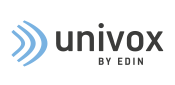 24 January 2019Univox news at ISE 2019Univox displays new high-power loop amplifiers, portable loop amplifier, IR system, 2.4GHz Duplex system and RF assistive listening and tour guide systems at ISE 2019.

Integrated Systems Europe 2019 is taking place at the RAI Amsterdam on 5-8 February 2019. It is the world’s largest AV and systems integration exhibition. Over 80,000 attendees are expected and 1,300 exhibitors.Univox will as always be there. As the oldest company in the hearing loop industry we will proudly display our hearing loop range of conventional and phased array products, introduce the new high-power loop amplifiers and a new portable product.But the Univox portfolio of assistive listening products is expanding. You will also find the already launched Univox Infra-Red range and the premiere of Univox’ 2.4GHz group communication system as well as the digital Radio-Frequency assistive listening system and tour guide system.Please come visit us at our stand 7-T196 in hall!Media contact: Ulrika Magnusson, PR and Marketing assistant  ulrika.magnusson@edin.seUnivox is a developer and producer of high quality assistive listening products including hearing loops, IR and FM systems. We have been in business since 1965 and have distributors in over 35 countries all over the world. A Swedish based company known for a strong emphasis on research and development, continuing to innovate to deliver more firsts in the industry, constantly improving the performance of our products and service for hard of hearing communities.